                                                                     October 8, 2019CHEVRON APPALACHIA LLCGABRIEL B ACOSTA700 CHERRINGTON PARKWAYCORAOPOLIS PA 15108Dear Mr. Acosta:	On October 8, 2019, the Commission received your e-filed Application of Chevron Appalachia LLC.  Upon initial review, the Application has been determined to be missing the following items:Certificate of Service	Pursuant to 52 Pa. Code §1.4, you are required to correct this missing item.  Failure to  do so within 20 days of the date of this letter will result in the Application being returned unfiled.   	Please return your items to the above listed address and address to the attention of Secretary Chiavetta.	Should you have any questions pertaining to your application, please contact our Bureau at 717-772-7777.								Sincerely,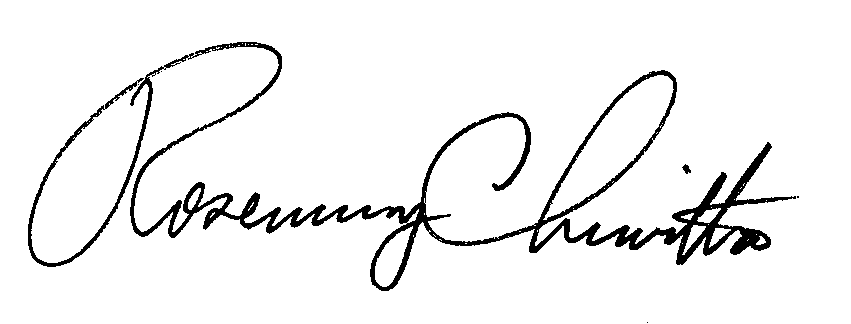 Rosemary ChiavettaSecretaryDJ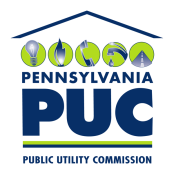  PUBLIC UTILITY COMMISSION400 North Street, HARRISBURG, PA 17120 PUBLIC UTILITY COMMISSION400 North Street, HARRISBURG, PA 17120IN REPLY PLEASE REFER TO OUR FILEPhone: 717-772-7777IN REPLY PLEASE REFER TO OUR FILEPhone: 717-772-7777